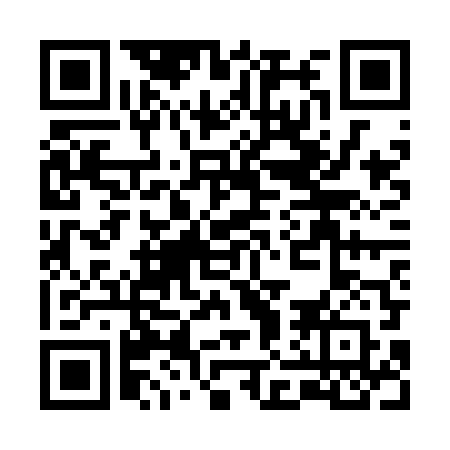 Ramadan times for Stare Slepce, PolandMon 11 Mar 2024 - Wed 10 Apr 2024High Latitude Method: Angle Based RulePrayer Calculation Method: Muslim World LeagueAsar Calculation Method: HanafiPrayer times provided by https://www.salahtimes.comDateDayFajrSuhurSunriseDhuhrAsrIftarMaghribIsha11Mon4:234:236:2112:073:565:555:557:4612Tue4:204:206:1912:073:585:565:567:4813Wed4:174:176:1612:073:595:585:587:5014Thu4:154:156:1412:064:016:006:007:5215Fri4:124:126:1112:064:026:026:027:5416Sat4:094:096:0912:064:046:046:047:5617Sun4:064:066:0612:064:056:066:067:5918Mon4:044:046:0412:054:076:086:088:0119Tue4:014:016:0112:054:086:106:108:0320Wed3:583:585:5912:054:106:116:118:0521Thu3:553:555:5612:044:116:136:138:0722Fri3:523:525:5412:044:136:156:158:1023Sat3:493:495:5112:044:146:176:178:1224Sun3:463:465:4912:034:166:196:198:1425Mon3:433:435:4712:034:176:216:218:1626Tue3:413:415:4412:034:196:236:238:1927Wed3:383:385:4212:034:206:256:258:2128Thu3:343:345:3912:024:216:266:268:2329Fri3:313:315:3712:024:236:286:288:2630Sat3:283:285:3412:024:246:306:308:2831Sun4:254:256:321:015:267:327:329:311Mon4:224:226:291:015:277:347:349:332Tue4:194:196:271:015:287:367:369:363Wed4:164:166:241:005:307:387:389:384Thu4:124:126:221:005:317:397:399:415Fri4:094:096:201:005:327:417:419:436Sat4:064:066:171:005:347:437:439:467Sun4:034:036:1512:595:357:457:459:498Mon3:593:596:1212:595:367:477:479:519Tue3:563:566:1012:595:387:497:499:5410Wed3:523:526:0812:595:397:517:519:57